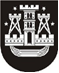 KLAIPĖDOS MIESTO SAVIVALDYBĖS TARYBASPRENDIMASDĖL KLAIPĖDOS MIESTO SAVIVALDYBĖS TARYBOS 2014 M. BALANDŽIO 30 D. SPRENDIMO NR. T2-81 „DĖL IŠMOKOS DYDŽIO SENIŪNAIČIAMS NUSTATYMO IR IŠMOKŲ SENIŪNAIČIAMS SU JŲ, KAIP SENIŪNAIČIŲ, VEIKLA SUSIJUSIOMS IŠLAIDOMS APMOKĖTI MOKĖJIMO IR ATSISKAITYMO TVARKOS APRAŠO PATVIRTINIMO“ PAKEITIMO2022 m. kovo 24 d. Nr. T2-51KlaipėdaVadovaudamasi Lietuvos Respublikos vietos savivaldos įstatymo 18 straipsnio 1 dalimi, 33 straipsnio 16 dalimi ir 34 straipsnio 1 dalies 6 punktu, Klaipėdos miesto savivaldybės taryba nusprendžia:1. Pakeisti Klaipėdos miesto savivaldybės tarybos 2014 m. balandžio 30 d. sprendimą Nr. T2-81 „Dėl išmokos dydžio seniūnaičiams nustatymo ir Išmokų seniūnaičiams su jų, kaip seniūnaičių, veikla susijusioms išlaidoms apmokėti mokėjimo ir atsiskaitymo tvarkos aprašo patvirtinimo“:1.1. pakeisti 1 punktą ir jį išdėstyti taip:„1. Nustatyti seniūnaičiams su jų, kaip seniūnaičių, veikla susijusioms išlaidoms apmokėti skiriamos išmokos dydį – 70 Eur per mėnesį.“;1.2. pakeisti nurodytu sprendimu patvirtintą Išmokų seniūnaičiams su jų, kaip seniūnaičių, veikla susijusioms išlaidoms apmokėti mokėjimo ir atsiskaitymo tvarkos aprašą ir jį išdėstyti nauja redakcija (pridedama).2. Nustatyti, kad šis sprendimas įsigalioja 2022 m. liepos 1 d.3. Skelbti šį sprendimą Teisės aktų registre ir Klaipėdos miesto savivaldybės interneto svetainėje.Savivaldybės merasVytautas Grubliauskas